                                                                                         Wiccan sukutaulu/PedgreeDax von der KöningsleiteEiko KS von der Zista Barro von der ZistaDax von der KöningsleiteEiko KS von der Zista Arissa von der ZistaDax von der KöningsleiteAnnabelle KS von der KöningsleiteTerz von der VogelzburgDax von der KöningsleiteAnnabelle KS von der KöningsleiteBella vom SchwbachtalYashmi KeivientoHunter vom PeenestromJupp vom TheelshofYashmi KeivientoHunter vom PeenestromCorrie vom PeenestormYashmi KeivientoZotta KeivientoTreff KS RothenufflenYashmi KeivientoZotta KeivientoMalmközi Jasmine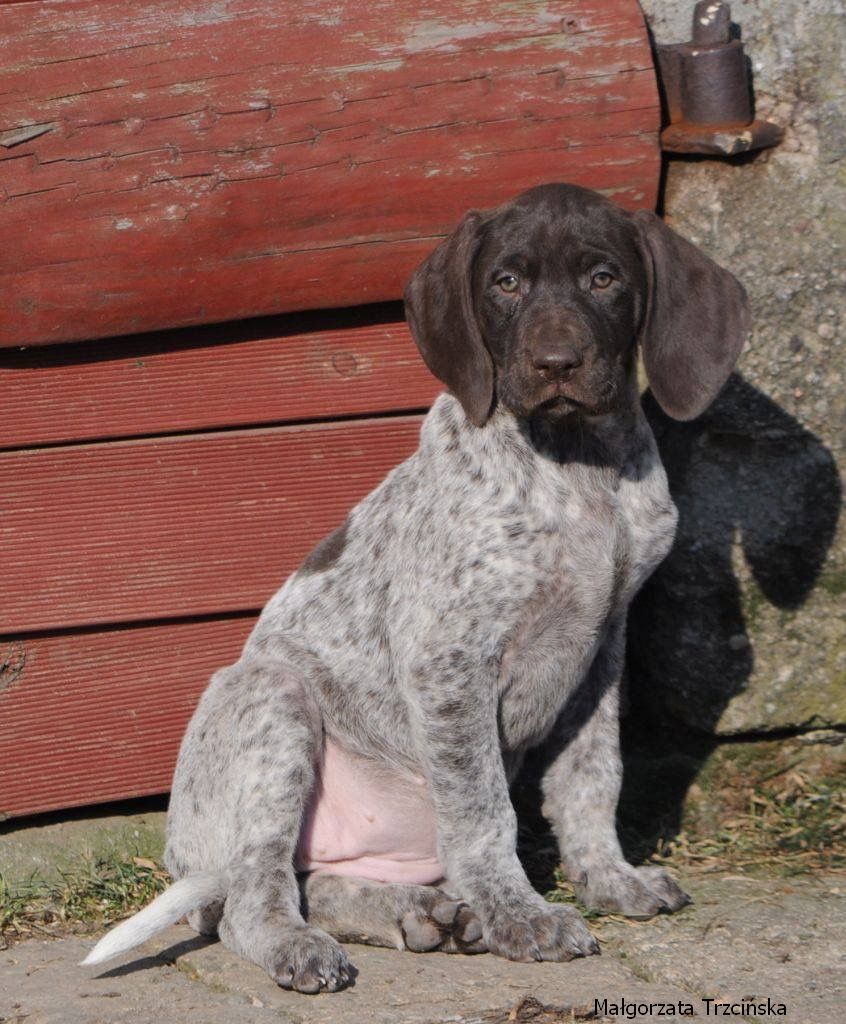 